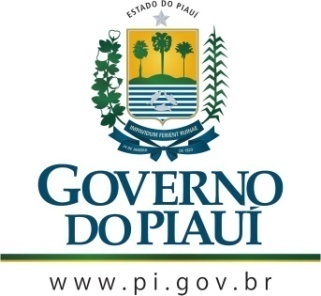 GOVERNO DO ESTADO DO PIAUÍSECRETARIA DE ESTADO DE CULTURA DO PIAUÍ - SECULTCONSELHO ESTADUAL DE CULTURAAta da Sessão Ordinária do dia 05 de novembro de 2019.Horário: 10:00 horasLocal: Auditório Liz Medeiros, conselho Estadual de Cultura-Piauí.001002003004005006007008009010011012013014015016017018019020021022023024025026027028029030031032033034035036037038039040041042043044045046047048049050051052053054055056057058059060061062063064065066067068069070071072073074075076077078079080081082083084085086087088089090091092093094095096097098099100101102103104105106107108109110111112113114115116117118119120121122123124125126127128129130131132133134135136137138139140141142143144145146147148149150151152153154155156157158159160161162163164165166167168169170171172173174178179180Aos 05 dias do mês de novembro do ano de dois mil e dezenove, às dez horas, no Auditório Liz Medeiros, do Centro Cultural da Vermelha M. Paulo Nunes, com sede na Rua Treze de Maio, 1513, no bairro Vermelha, em Teresina, capital do Estado do Piauí, reuniu-se o Colegiado e a comunidade. Presentes os integrantes da mesa diretora, o presidente Nelson Nery Costa, a vice-presidente, Maria do Rosário Sales, os conselheiros: Cineas das Chagas Santos, Wilson Seraine da Silva Filho, José Itamar Guimarães Silva, Maria Dora de Oliveira Medeiros Lima, Cláudia Simone de Oliveira Andrade, Antônio Vagner Ribeiro Lima e José Gilson Moreira Caland, e os convidados para o Evento de Posse e Homenagem, tradicionalmente realizado no Dia da Cultura. Verificada a existência de quórum, O presidente do Conselho Estadual de Cultura, Cineas das Chagas Santos, abriu a sessão, passando a palavra para a cerimonialista, a Coordenadora Poliana Sepúlveda Cavalcanti, que conduziu o evento através de todos momentos. Inicialmente, houve uma apresentação do grupo Eu e Elas do projeto Música Para Todos. Em seguida, o Conselheiro Cineas das Chagas Santos fez um discurso de despedida do cargo de Presidente do Conselho, destacando as principais dificuldades encontradas e a esperançana nova gestão. Dando continuidade, o novo Presidente – Nelson Nery Costa – fez um discurso de transmissão de posse no Cargo que ora assumia, enfatizando sua gratidão pela eleição e apresentando brevemente algumas ideias do que pretende realizar ao longo de sua gestão. Exma. Sra. Regina Sousa, DD. Vice-Governadora do Estado. Exmo. Sr. Deputado Fábio Novo, DD. Secretário de Estado da Cultura. Exmo. Sr. Cineas Santos, Presidente do Conselho Estadual de Cultura no último triênio, a quem peço vênias para saudar a ilustre mesa de honra. Autoridades aqui presentes. Acadêmicos da Academia Piauiense de Letras e das demais Academias, artistas, escritores, músicos, produtores de cultura, envolvidos com a cultura, simpatizantes da cultura e outros versados. Amigos, colegas de trabalho de minha sociedade profissional Almeida e Costa, da Defensoria Pública de Categoria Especial e do Curso de Direito da Universidade Federal do Piauí.Meus familiares e parentes.Senhoras e senhores.Foi com honra, orgulho e desafio que recebi a escolha do Conselho Estadual de Cultura do Piauí para ser seu Presidente, para o mandato que ora se inicia. Criado pelo Decreto Estadual nº 631, de 10 de outubro de 1965, no Governo de Petrônio Portela, fez agora cinquenta e quatro anos de contribuição para as políticas culturais do Estado.  Sim, cobicei o cargo e lutei por ele, o que torna maior ainda minha satisfação.  Antes, fui por três vezes Presidente do Conselho Municipal de Cultura de Teresina e, durante tal tempo, funcionou a Lei A. Tito Filho, importantíssimo difusor da cultura na Capital, por hora em desuso, o que me deu experiência e ideias.Por outro lado, estou no terceiro mandato de Presidente da Academia Piauiense de Letras, centenária instituição cultural, o último do qual por modificação no seu estatuto, julgando que se aproxima o tempo de encerrar minha função na mesma.  Fiz tudo o que podia; se mais não fiz, não foi por falta de esforço.  Por tradição, o Conselho Estadual de Cultura foi presidido por diversos acadêmicos e pelos Presidentes da Academia Piauiense de Letras, como Simplício Mendes, A. Tito Filho e M. Paulo Nunes, meu líder e tutor, a quem novamente sigo os passos.  Foram ainda Presidentes do Conselho Estadual de Cultura os acadêmicos Luís Lopes Sobrinho, José Camillo da Silveira Filho, Armando Madeira Bastos e Benjamin do Rego Monteiro Neto.Estou aqui, contudo, não apenas por tais precedentes, mas com a ânsia de, no âmbito colegiado do Conselho, lutar e reivindicar, como dispõe o Regimento Interno, pelo “o estudo e proposição de programas culturais; a defesa do patrimônio cultural do Estado; a difusão da cultura; acompanhamento, fiscalização e avaliação de atividades culturais que recebam recursos públicos estaduais para sua realização”.  Foi o que Cineas Santos buscou ao longo dos últimos três anos, com diversas ações nesse sentido. Agradeço, então, seu apoio e amizade.Parece que já é hora de se preparar para a realização de Conferência Estadual de Cultura, em 2022, precedida de Conferências Municipais de Cultura, em 2021, para a elaboração de políticas públicas de cultura em todas suas dimensões e artes.  É importante ouvir a sociedade para fixar as metas e as diretrizes para aprimorar a cultura no Piauí. Não será fácil, mas como disse Max Weber, “só se consegue o possível, tentando várias vezes o impossível”.Penso que o Centro Cultural da Vermelha M. Paulo Nunes deve ter seu Coordenador, escolhido pelo Plenário do Conselho Estadual de Cultura, com atuação e condições para tanto.  Necessário se faz resgatar o Centro de Tecnologia, dinamizar a Biblioteca Comunitária, mobilizar o Auditório Liz Medeiros e organizar a Galeria de Arte.  Impõe-se, acima de tudo, a edição regular da Revista Presença, uma das mais importantes do Brasil, marca e identidade do Conselho.O Centro Cultural do Conselho pode ser o grande vetor da cultura não só na Vermelha e cercanias, mas em toda a Zona Sul de Teresina, tão depauperada de equipamentos culturais, em alianças com várias instituições artísticas e associações de moradores.  Julgo ser possível organizar um Circuito de Teatro Amador, um projeto musical para essa região chamado de Som na Sul e um Festival de Artes Visuais, em parceria com a Secretaria de Estado da Cultura e seguindo seus interesses e as opiniões do Deputado Fábio Novo.Os tempos parecem sombrios para a Cultura, mas a cultura é a alma da sociedade e o reflexo de si próprio, de modo que lutar pela difusão cultural, pela identidade de gênero, pela liberdade artística e de expressão e pelo sonho de uma sociedade mais justa e igualitária consiste no melhor modo de contribuir para a democracia e seus princípios. Pois como disse Thiago de Melo – “faz escuro,/ mas eu canto/ porque o amanhã há de chegar”.Ocorreu também a entrega das medalhas aos homenageados pela sua contribuição à cultura do Estado do Piauí. M.C.: É com grande satisfação que o Conselho Estadual de Cultura (CEC) promove para efeito público, a posse de seus doze membros: 9 titulares e 3 suplentes. Também será dada a transmissão de cargo do novo presidente da entidade representativa, posto ocupado atualmente por Cineas das Chagas Santos. O mandato dos conselheiros empossados abrange o triênio 2019-2022. Também será outorgada a Medalha do Mérito Cultural, que homenageará dez figuras notáveis da cultura piauiense, valorizando o imprescindível trabalho que elas detêm para a promoção do nosso Estado. A solenidade tem outra motivação especial: a comemoração do dia Nacional da Cultura e o Aniversário de 54 anos do CEC (completados no dia 12 de outubro).  A entidade precede o Conselho Nacional de Cultura, ou seja, é a mais antiga do país. Cabe indicar que o Conselho Estadual de Cultura é um órgão consultivo e normativo da política cultural do Estado, sendo que os principais eixos de atuação são: a realização de encontros e eventos culturais sobre temas relevantes da atualidade nacional e internacional; a realização de cursos de formação, atualização e aperfeiçoamento, a partir de proposta apresentadas pelas Câmaras Permanentes; a realização de apresentações e exposições nas seguintes áreas: música, artes cênicas, fotografias, cinema e vídeo, artes plásticas, folclore entre outras e a propositura de convênios com entidades culturais, econômicas e científicas, nacionais e estrangeiras. Os novos conselheiros, são: Representantes do Poder Executivo: Cineas das Chagas Santos, Nelson Nery Costa, Cláudia Simone de Oliveira Andrade, Poliana Sepúlveda Cavalcanti (suplente); Representantes do Poder Legislativo: Wilson Seraine da Silva Filho, José Itamar Guimarães Silva, Maria Dora de Oliveira Medeiros Lima, Antônio Francisco Félix de Andrade (suplente); Representantes dos Produtores Culturais: José Gilson Moreira Caland, Antônio Vagner Ribeiro Lima, Maria do Rosário Sales e João Batista Sousa Vasconcelos (suplente). O Conselho Estadual de Cultura do Estado do Piauí – CEC, no seu Regimento Interno, publicado no Diário Oficial do Estado em 16 de fevereiro de 2017, Art. 38, criou o sistema de honraria para homenagear pessoas físicas ou jurídicas que tenham prestado relevantes serviços ao Estado do Piauí no campo cultural. Para receber a medalha e diploma de Honra ao Mérito Cultural do ano de 2019, foram indicados: A conselheira Maria do Rosário Salles, homenageia: Cesar Augusto Felix Crispiniano; O conselheiro Antônio Vagner Ribeiro Lima homenagea: Chico dos Romances, é como se conhece artisticamente Francisco Peres de Souza. A conselheira Cláudia Simone de Oliveira Andrade, homenageia: Marleide Lins de Albuquerque, O conselheiro Wilson Seraine homenageia: Benjamim Rios de Araújo Neto, carinhosamente conhecido pelo apelido de Beijinha do Acordeon, O conselheiro José Itamar Guimarães Silva homenageia: Kalina Raquel Marques Rameiro, O conselheiro José Gilson Moreira Calland homenageia: Hortencio Castro Barbosa Filho, conhecido no cenário musical piauiense como KASBAFY. A conselheira Maria Dora de Oliveira Medeiros Lima homenageia: MARIA YEDA CADDAH; O conselheiro Cineas das Chagas Santos homenageia: Nilton Nonato Garcia. Por unanimidade do CEC, em nome de todos os conselheiros, recebe a medalha de honra ao Mérito Cultural: Cineas das Chagas Santos é piauiense de Caracol. Vive em Teresina desde maio de 1965. Professor, editor e produtor cultural, apresenta semanalmente, na TV Cidade Verde, o programa Feito em Casa. Nos três últimos anos, presidiu O Conselho Estadual de Cultura. O conselheiro Nelson Nery Costa homenageia: Rosângela de Fátima Amorim, por fim,o grupo musical Valor de Pi se apresentou, levando entretenimento à comunidade ali presente. Nada mais tendo sido tratado, a sessão foi encerrada. Eu, Poliana Sepúlveda Cavalcanti, coordenadora do CEC, na função de secretária desta sessão, lavrei a presente ata que depois de lida e aprovada, será assinada por mim, pelo senhor presidente e conselheiros desta casa.